Communiqué de presse
Pour diffusion immédiate
La STL et le Cosmôdome, partenaires du Regroupement des Organismes de Promotion de Personnes Handicapées de Laval
pour la Semaine québécoise des personnes handicapées
Laval le 28 mai 2015 – À l’occasion de la Semaine québécoise des personnes handicapées (du 1er au 7 juin), le Regroupement des organismes de promotion des personnes handicapées de Laval (ROPPHL) est fier d’annoncer l’engagement d’importants partenaires tels que la Société de Transport de Laval (STL) et le Cosmodôme au sein de son projet Vivre avec un handicap, c’est parfois de l’impro !
Ainsi, pendant cette semaine, diverses activités de sensibilisation seront organisées par ces partenaires afin de souligner leur intérêt pour l’intégration des personnes handicapées sur le territoire Lavallois. Vivre avec un handicap c’est parfois de l’impro ! Ce projet pilote initié par le ROPPHL sensibilise, à travers des jeux de rôle et d’improvisation, les Lavallois et les différents milieux (éducatif, institutionnel, entrepreneurial et communautaire) à la notion du handicap, de manière ludique et dynamique. Au cœur de ces actions de sensibilisation, des bénévoles avec et sans handicap auront pour mission d’animer les ateliers du Cosmodôme et de la STL. Des comédiens, préalablement initiés à l’art théâtral par des professionnels de L’Atelier-cours de théâtre, se joindront à la brigade de bénévoles.  Le Cosmodôme sensibilise ses employés à l’accueil des personnes handicapées Avec plus de 135 000 visiteurs par an, l’accessibilité universelle est devenue une priorité pour le Cosmodôme. Ainsi, le 5 juin prochain, l’organisation invitera ses employés à faire l’expérimentation d’une limitation fonctionnelle. Encadrés par les bénévoles susmentionnés, les employés pourront échanger leurs expériences, impressions, interrogations et apporter des propositions concrètes sur la manière dont ils pourraient faciliter l’accueil des personnes handicapées. La STL s’engage pour l’accessibilité dans ses transportsLa STL profitera, elle aussi, de l’effervescence de la Semaine québécoise des personnes handicapées pour éveiller ses usagers à l’accessibilité universelle.Les 3 et 6 juin 2015 de 10h45 à 13h, les passagers de la ligne 39 (entre le terminus Le Carrefour et le terminus Montmorency) vivront une expérience de sensibilisation ludique et instructive qui leur permettra de mieux cerner et intégrer la notion du « vivre ensemble » dans les transports en commun. Dans cette volonté de bâtir une société toujours plus inclusive, la STL annoncera l’accessibilité universelle, à partir du 20 juin 2015, d’un troisième circuit. Désormais, ce sont les circuits 60, 39 et 20 qui seront accessibles en tout temps. « Nous sommes heureux de contribuer à l’amélioration de la qualité de vie des Lavallois. C’est le sens commun », souligne monsieur David De Cotis, président du conseil d’administration de la Société de transport de Laval.Visionnez la capsule de promotion en cliquant iciPour plus d’informations sur le projet, cliquez ici Semaine québécoise des personnes handicapées : les évènements à ne pas manquer !Retrouvez toutes les activités liées à la Semaine québécoise des personnes handicapées à Laval en cliquant ici ---
Le Regroupement des organismes de promotion des personnes handicapées de Laval
Le ROPPHL est un organisme communautaire de défense collective des droits et de promotion des intérêts des personnes handicapées. Le regroupement compte 25 associations desservant la population lavalloise qui représentent plus de 8000 personnes handicapées et leurs proches. Le ROPPHL agit comme porte-parole de ses organismes membres auprès des différentes instances et organisations publiques.Contact :
Mathieu Dénécheau514-961-5121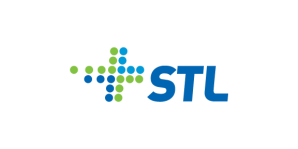 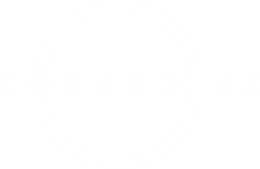 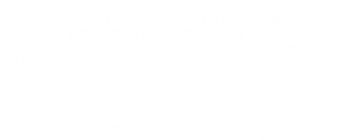 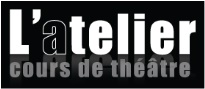 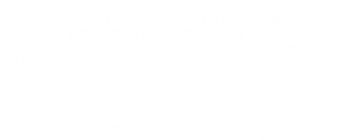 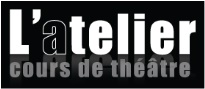 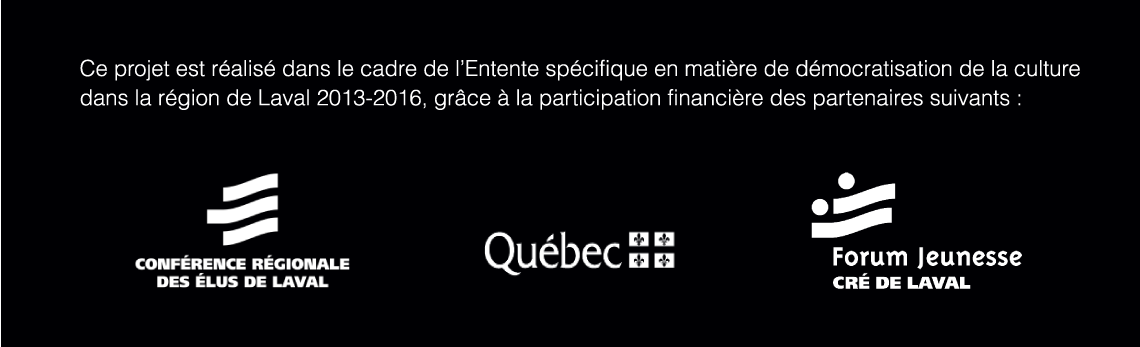 